DARM-BACM-028.dcox (Rev. 09/22)DARM-BACM-028.dcox (Rev. 09/22)DARM-BACM-028.dcox (Rev. 09/22)DARM-BACM-028.dcox (Rev. 09/22)DARM-BACM-028.dcox (Rev. 09/22)DARM-BACM-028.dcox (Rev. 09/22)DARM-BACM-028.dcox (Rev. 09/22)DARM-BACM-028.dcox (Rev. 09/22)DARM-BACM-028.dcox (Rev. 09/22)DARM-BACM-028.dcox (Rev. 09/22)DARM-BACM-028.dcox (Rev. 09/22)DARM-BACM-028.dcox (Rev. 09/22)DARM-BACM-028.dcox (Rev. 09/22)DARM-BACM-028.dcox (Rev. 09/22)DARM-BACM-028.dcox (Rev. 09/22)DARM-BACM-028.dcox (Rev. 09/22)DARM-BACM-028.dcox (Rev. 09/22)DARM-BACM-028.dcox (Rev. 09/22)DARM-BACM-028.dcox (Rev. 09/22)DARM-BACM-028.dcox (Rev. 09/22)DARM-BACM-028.dcox (Rev. 09/22)DARM-BACM-028.dcox (Rev. 09/22)DARM-BACM-028.dcox (Rev. 09/22)DARM-BACM-028.dcox (Rev. 09/22)DARM-BACM-028.dcox (Rev. 09/22)DARM-BACM-028.dcox (Rev. 09/22)DARM-BACM-028.dcox (Rev. 09/22)DARM-BACM-028.dcox (Rev. 09/22)DARM-BACM-028.dcox (Rev. 09/22)DARM-BACM-028.dcox (Rev. 09/22)DARM-BACM-028.dcox (Rev. 09/22)DARM-BACM-028.dcox (Rev. 09/22)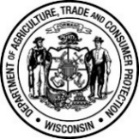 Wisconsin Dept. of Agriculture, Trade and Consumer ProtectionDivision of Agricultural Resource ManagementBureau of Agrichemical ManagementPhone: (608) 224-4537Email: DATCPFert@wisconsin.govWisconsin Dept. of Agriculture, Trade and Consumer ProtectionDivision of Agricultural Resource ManagementBureau of Agrichemical ManagementPhone: (608) 224-4537Email: DATCPFert@wisconsin.govWisconsin Dept. of Agriculture, Trade and Consumer ProtectionDivision of Agricultural Resource ManagementBureau of Agrichemical ManagementPhone: (608) 224-4537Email: DATCPFert@wisconsin.govWisconsin Dept. of Agriculture, Trade and Consumer ProtectionDivision of Agricultural Resource ManagementBureau of Agrichemical ManagementPhone: (608) 224-4537Email: DATCPFert@wisconsin.govWisconsin Dept. of Agriculture, Trade and Consumer ProtectionDivision of Agricultural Resource ManagementBureau of Agrichemical ManagementPhone: (608) 224-4537Email: DATCPFert@wisconsin.govWisconsin Dept. of Agriculture, Trade and Consumer ProtectionDivision of Agricultural Resource ManagementBureau of Agrichemical ManagementPhone: (608) 224-4537Email: DATCPFert@wisconsin.govWisconsin Dept. of Agriculture, Trade and Consumer ProtectionDivision of Agricultural Resource ManagementBureau of Agrichemical ManagementPhone: (608) 224-4537Email: DATCPFert@wisconsin.govWisconsin Dept. of Agriculture, Trade and Consumer ProtectionDivision of Agricultural Resource ManagementBureau of Agrichemical ManagementPhone: (608) 224-4537Email: DATCPFert@wisconsin.govWisconsin Dept. of Agriculture, Trade and Consumer ProtectionDivision of Agricultural Resource ManagementBureau of Agrichemical ManagementPhone: (608) 224-4537Email: DATCPFert@wisconsin.govWisconsin Dept. of Agriculture, Trade and Consumer ProtectionDivision of Agricultural Resource ManagementBureau of Agrichemical ManagementPhone: (608) 224-4537Email: DATCPFert@wisconsin.govWisconsin Dept. of Agriculture, Trade and Consumer ProtectionDivision of Agricultural Resource ManagementBureau of Agrichemical ManagementPhone: (608) 224-4537Email: DATCPFert@wisconsin.govWisconsin Dept. of Agriculture, Trade and Consumer ProtectionDivision of Agricultural Resource ManagementBureau of Agrichemical ManagementPhone: (608) 224-4537Email: DATCPFert@wisconsin.govWisconsin Dept. of Agriculture, Trade and Consumer ProtectionDivision of Agricultural Resource ManagementBureau of Agrichemical ManagementPhone: (608) 224-4537Email: DATCPFert@wisconsin.govWisconsin Dept. of Agriculture, Trade and Consumer ProtectionDivision of Agricultural Resource ManagementBureau of Agrichemical ManagementPhone: (608) 224-4537Email: DATCPFert@wisconsin.govWisconsin Dept. of Agriculture, Trade and Consumer ProtectionDivision of Agricultural Resource ManagementBureau of Agrichemical ManagementPhone: (608) 224-4537Email: DATCPFert@wisconsin.govWisconsin Dept. of Agriculture, Trade and Consumer ProtectionDivision of Agricultural Resource ManagementBureau of Agrichemical ManagementPhone: (608) 224-4537Email: DATCPFert@wisconsin.govOFFICE USE ONLYOFFICE USE ONLYOFFICE USE ONLYOFFICE USE ONLYOFFICE USE ONLYOFFICE USE ONLYOFFICE USE ONLYOFFICE USE ONLYOFFICE USE ONLYOFFICE USE ONLYOFFICE USE ONLYOFFICE USE ONLYOFFICE USE ONLYOFFICE USE ONLYOFFICE USE ONLYWisconsin Dept. of Agriculture, Trade and Consumer ProtectionDivision of Agricultural Resource ManagementBureau of Agrichemical ManagementPhone: (608) 224-4537Email: DATCPFert@wisconsin.govWisconsin Dept. of Agriculture, Trade and Consumer ProtectionDivision of Agricultural Resource ManagementBureau of Agrichemical ManagementPhone: (608) 224-4537Email: DATCPFert@wisconsin.govWisconsin Dept. of Agriculture, Trade and Consumer ProtectionDivision of Agricultural Resource ManagementBureau of Agrichemical ManagementPhone: (608) 224-4537Email: DATCPFert@wisconsin.govWisconsin Dept. of Agriculture, Trade and Consumer ProtectionDivision of Agricultural Resource ManagementBureau of Agrichemical ManagementPhone: (608) 224-4537Email: DATCPFert@wisconsin.govWisconsin Dept. of Agriculture, Trade and Consumer ProtectionDivision of Agricultural Resource ManagementBureau of Agrichemical ManagementPhone: (608) 224-4537Email: DATCPFert@wisconsin.govWisconsin Dept. of Agriculture, Trade and Consumer ProtectionDivision of Agricultural Resource ManagementBureau of Agrichemical ManagementPhone: (608) 224-4537Email: DATCPFert@wisconsin.govWisconsin Dept. of Agriculture, Trade and Consumer ProtectionDivision of Agricultural Resource ManagementBureau of Agrichemical ManagementPhone: (608) 224-4537Email: DATCPFert@wisconsin.govWisconsin Dept. of Agriculture, Trade and Consumer ProtectionDivision of Agricultural Resource ManagementBureau of Agrichemical ManagementPhone: (608) 224-4537Email: DATCPFert@wisconsin.govWisconsin Dept. of Agriculture, Trade and Consumer ProtectionDivision of Agricultural Resource ManagementBureau of Agrichemical ManagementPhone: (608) 224-4537Email: DATCPFert@wisconsin.govWisconsin Dept. of Agriculture, Trade and Consumer ProtectionDivision of Agricultural Resource ManagementBureau of Agrichemical ManagementPhone: (608) 224-4537Email: DATCPFert@wisconsin.govWisconsin Dept. of Agriculture, Trade and Consumer ProtectionDivision of Agricultural Resource ManagementBureau of Agrichemical ManagementPhone: (608) 224-4537Email: DATCPFert@wisconsin.govWisconsin Dept. of Agriculture, Trade and Consumer ProtectionDivision of Agricultural Resource ManagementBureau of Agrichemical ManagementPhone: (608) 224-4537Email: DATCPFert@wisconsin.govWisconsin Dept. of Agriculture, Trade and Consumer ProtectionDivision of Agricultural Resource ManagementBureau of Agrichemical ManagementPhone: (608) 224-4537Email: DATCPFert@wisconsin.govWisconsin Dept. of Agriculture, Trade and Consumer ProtectionDivision of Agricultural Resource ManagementBureau of Agrichemical ManagementPhone: (608) 224-4537Email: DATCPFert@wisconsin.govWisconsin Dept. of Agriculture, Trade and Consumer ProtectionDivision of Agricultural Resource ManagementBureau of Agrichemical ManagementPhone: (608) 224-4537Email: DATCPFert@wisconsin.govWisconsin Dept. of Agriculture, Trade and Consumer ProtectionDivision of Agricultural Resource ManagementBureau of Agrichemical ManagementPhone: (608) 224-4537Email: DATCPFert@wisconsin.govLicense NumberLicense NumberLicense NumberLicense NumberLicense NumberLicense NumberWisconsin Dept. of Agriculture, Trade and Consumer ProtectionDivision of Agricultural Resource ManagementBureau of Agrichemical ManagementPhone: (608) 224-4537Email: DATCPFert@wisconsin.govWisconsin Dept. of Agriculture, Trade and Consumer ProtectionDivision of Agricultural Resource ManagementBureau of Agrichemical ManagementPhone: (608) 224-4537Email: DATCPFert@wisconsin.govWisconsin Dept. of Agriculture, Trade and Consumer ProtectionDivision of Agricultural Resource ManagementBureau of Agrichemical ManagementPhone: (608) 224-4537Email: DATCPFert@wisconsin.govWisconsin Dept. of Agriculture, Trade and Consumer ProtectionDivision of Agricultural Resource ManagementBureau of Agrichemical ManagementPhone: (608) 224-4537Email: DATCPFert@wisconsin.govWisconsin Dept. of Agriculture, Trade and Consumer ProtectionDivision of Agricultural Resource ManagementBureau of Agrichemical ManagementPhone: (608) 224-4537Email: DATCPFert@wisconsin.govWisconsin Dept. of Agriculture, Trade and Consumer ProtectionDivision of Agricultural Resource ManagementBureau of Agrichemical ManagementPhone: (608) 224-4537Email: DATCPFert@wisconsin.govWisconsin Dept. of Agriculture, Trade and Consumer ProtectionDivision of Agricultural Resource ManagementBureau of Agrichemical ManagementPhone: (608) 224-4537Email: DATCPFert@wisconsin.govWisconsin Dept. of Agriculture, Trade and Consumer ProtectionDivision of Agricultural Resource ManagementBureau of Agrichemical ManagementPhone: (608) 224-4537Email: DATCPFert@wisconsin.govWisconsin Dept. of Agriculture, Trade and Consumer ProtectionDivision of Agricultural Resource ManagementBureau of Agrichemical ManagementPhone: (608) 224-4537Email: DATCPFert@wisconsin.govWisconsin Dept. of Agriculture, Trade and Consumer ProtectionDivision of Agricultural Resource ManagementBureau of Agrichemical ManagementPhone: (608) 224-4537Email: DATCPFert@wisconsin.govWisconsin Dept. of Agriculture, Trade and Consumer ProtectionDivision of Agricultural Resource ManagementBureau of Agrichemical ManagementPhone: (608) 224-4537Email: DATCPFert@wisconsin.govWisconsin Dept. of Agriculture, Trade and Consumer ProtectionDivision of Agricultural Resource ManagementBureau of Agrichemical ManagementPhone: (608) 224-4537Email: DATCPFert@wisconsin.govWisconsin Dept. of Agriculture, Trade and Consumer ProtectionDivision of Agricultural Resource ManagementBureau of Agrichemical ManagementPhone: (608) 224-4537Email: DATCPFert@wisconsin.govWisconsin Dept. of Agriculture, Trade and Consumer ProtectionDivision of Agricultural Resource ManagementBureau of Agrichemical ManagementPhone: (608) 224-4537Email: DATCPFert@wisconsin.govWisconsin Dept. of Agriculture, Trade and Consumer ProtectionDivision of Agricultural Resource ManagementBureau of Agrichemical ManagementPhone: (608) 224-4537Email: DATCPFert@wisconsin.govWisconsin Dept. of Agriculture, Trade and Consumer ProtectionDivision of Agricultural Resource ManagementBureau of Agrichemical ManagementPhone: (608) 224-4537Email: DATCPFert@wisconsin.govDate Issued:Date Issued:Date Issued:Date Issued:Date Issued:Wisconsin Dept. of Agriculture, Trade and Consumer ProtectionDivision of Agricultural Resource ManagementBureau of Agrichemical ManagementPhone: (608) 224-4537Email: DATCPFert@wisconsin.govWisconsin Dept. of Agriculture, Trade and Consumer ProtectionDivision of Agricultural Resource ManagementBureau of Agrichemical ManagementPhone: (608) 224-4537Email: DATCPFert@wisconsin.govWisconsin Dept. of Agriculture, Trade and Consumer ProtectionDivision of Agricultural Resource ManagementBureau of Agrichemical ManagementPhone: (608) 224-4537Email: DATCPFert@wisconsin.govWisconsin Dept. of Agriculture, Trade and Consumer ProtectionDivision of Agricultural Resource ManagementBureau of Agrichemical ManagementPhone: (608) 224-4537Email: DATCPFert@wisconsin.govWisconsin Dept. of Agriculture, Trade and Consumer ProtectionDivision of Agricultural Resource ManagementBureau of Agrichemical ManagementPhone: (608) 224-4537Email: DATCPFert@wisconsin.govWisconsin Dept. of Agriculture, Trade and Consumer ProtectionDivision of Agricultural Resource ManagementBureau of Agrichemical ManagementPhone: (608) 224-4537Email: DATCPFert@wisconsin.govWisconsin Dept. of Agriculture, Trade and Consumer ProtectionDivision of Agricultural Resource ManagementBureau of Agrichemical ManagementPhone: (608) 224-4537Email: DATCPFert@wisconsin.govWisconsin Dept. of Agriculture, Trade and Consumer ProtectionDivision of Agricultural Resource ManagementBureau of Agrichemical ManagementPhone: (608) 224-4537Email: DATCPFert@wisconsin.govWisconsin Dept. of Agriculture, Trade and Consumer ProtectionDivision of Agricultural Resource ManagementBureau of Agrichemical ManagementPhone: (608) 224-4537Email: DATCPFert@wisconsin.govWisconsin Dept. of Agriculture, Trade and Consumer ProtectionDivision of Agricultural Resource ManagementBureau of Agrichemical ManagementPhone: (608) 224-4537Email: DATCPFert@wisconsin.govWisconsin Dept. of Agriculture, Trade and Consumer ProtectionDivision of Agricultural Resource ManagementBureau of Agrichemical ManagementPhone: (608) 224-4537Email: DATCPFert@wisconsin.govWisconsin Dept. of Agriculture, Trade and Consumer ProtectionDivision of Agricultural Resource ManagementBureau of Agrichemical ManagementPhone: (608) 224-4537Email: DATCPFert@wisconsin.govWisconsin Dept. of Agriculture, Trade and Consumer ProtectionDivision of Agricultural Resource ManagementBureau of Agrichemical ManagementPhone: (608) 224-4537Email: DATCPFert@wisconsin.govWisconsin Dept. of Agriculture, Trade and Consumer ProtectionDivision of Agricultural Resource ManagementBureau of Agrichemical ManagementPhone: (608) 224-4537Email: DATCPFert@wisconsin.govWisconsin Dept. of Agriculture, Trade and Consumer ProtectionDivision of Agricultural Resource ManagementBureau of Agrichemical ManagementPhone: (608) 224-4537Email: DATCPFert@wisconsin.govWisconsin Dept. of Agriculture, Trade and Consumer ProtectionDivision of Agricultural Resource ManagementBureau of Agrichemical ManagementPhone: (608) 224-4537Email: DATCPFert@wisconsin.gov25900 700SE 1150073000 4600000 7100025900 700SE 1150073000 4600000 7100025900 700SE 1150073000 4600000 7100025900 700SE 1150073000 4600000 7100025900 700SE 1150073000 4600000 7100025900 700SE 1150073000 4600000 7100025900 700SE 1150073000 4600000 7100025900 700SE 1150073000 4600000 7100025900 700SE 1150073000 4600000 7100025900 700SE 1150073000 4600000 7100025900 700SE 1150073000 4600000 7100025900 700SE 1150073000 4600000 71000$      $      $      New License Application for Sale or Distribution of Liming MaterialsNew License Application for Sale or Distribution of Liming MaterialsNew License Application for Sale or Distribution of Liming MaterialsNew License Application for Sale or Distribution of Liming MaterialsNew License Application for Sale or Distribution of Liming MaterialsNew License Application for Sale or Distribution of Liming MaterialsNew License Application for Sale or Distribution of Liming MaterialsNew License Application for Sale or Distribution of Liming MaterialsNew License Application for Sale or Distribution of Liming MaterialsNew License Application for Sale or Distribution of Liming MaterialsNew License Application for Sale or Distribution of Liming MaterialsNew License Application for Sale or Distribution of Liming MaterialsNew License Application for Sale or Distribution of Liming MaterialsNew License Application for Sale or Distribution of Liming MaterialsNew License Application for Sale or Distribution of Liming MaterialsNew License Application for Sale or Distribution of Liming MaterialsNew License Application for Sale or Distribution of Liming MaterialsNew License Application for Sale or Distribution of Liming MaterialsNew License Application for Sale or Distribution of Liming MaterialsNew License Application for Sale or Distribution of Liming MaterialsNew License Application for Sale or Distribution of Liming MaterialsNew License Application for Sale or Distribution of Liming MaterialsNew License Application for Sale or Distribution of Liming MaterialsNew License Application for Sale or Distribution of Liming MaterialsNew License Application for Sale or Distribution of Liming MaterialsNew License Application for Sale or Distribution of Liming MaterialsNew License Application for Sale or Distribution of Liming MaterialsNew License Application for Sale or Distribution of Liming MaterialsNew License Application for Sale or Distribution of Liming MaterialsNew License Application for Sale or Distribution of Liming MaterialsNew License Application for Sale or Distribution of Liming MaterialsNew License Application for Sale or Distribution of Liming Materialsfor January 1 to December 31, 2024for January 1 to December 31, 2024for January 1 to December 31, 2024for January 1 to December 31, 2024for January 1 to December 31, 2024for January 1 to December 31, 2024for January 1 to December 31, 2024for January 1 to December 31, 2024for January 1 to December 31, 2024for January 1 to December 31, 2024for January 1 to December 31, 2024for January 1 to December 31, 2024for January 1 to December 31, 2024for January 1 to December 31, 2024for January 1 to December 31, 2024(Wis. Stat. § 94.66 and Wis. Admin. Code § ATCP 41)(Wis. Stat. § 94.66 and Wis. Admin. Code § ATCP 41)(Wis. Stat. § 94.66 and Wis. Admin. Code § ATCP 41)(Wis. Stat. § 94.66 and Wis. Admin. Code § ATCP 41)(Wis. Stat. § 94.66 and Wis. Admin. Code § ATCP 41)(Wis. Stat. § 94.66 and Wis. Admin. Code § ATCP 41)(Wis. Stat. § 94.66 and Wis. Admin. Code § ATCP 41)(Wis. Stat. § 94.66 and Wis. Admin. Code § ATCP 41)(Wis. Stat. § 94.66 and Wis. Admin. Code § ATCP 41)(Wis. Stat. § 94.66 and Wis. Admin. Code § ATCP 41)(Wis. Stat. § 94.66 and Wis. Admin. Code § ATCP 41)(Wis. Stat. § 94.66 and Wis. Admin. Code § ATCP 41)(Wis. Stat. § 94.66 and Wis. Admin. Code § ATCP 41)(Wis. Stat. § 94.66 and Wis. Admin. Code § ATCP 41)(Wis. Stat. § 94.66 and Wis. Admin. Code § ATCP 41)(Wis. Stat. § 94.66 and Wis. Admin. Code § ATCP 41)(Wis. Stat. § 94.66 and Wis. Admin. Code § ATCP 41)LEGAL BUSINESS NAME AND MA ADDRESSLEGAL BUSINESS NAME AND MA ADDRESSLEGAL BUSINESS NAME AND MA ADDRESSLEGAL BUSINESS NAME AND MA ADDRESSLEGAL BUSINESS NAME AND MA ADDRESSLEGAL BUSINESS NAME AND MA ADDRESSLEGAL BUSINESS NAME AND MA ADDRESSLEGAL BUSINESS NAME AND MA ADDRESSLEGAL BUSINESS NAME AND MA ADDRESSLEGAL BUSINESS NAME AND MA ADDRESSLEGAL BUSINESS NAME AND MA ADDRESSLEGAL BUSINESS NAME AND MA ADDRESSLEGAL BUSINESS NAME AND MA ADDRESSLEGAL BUSINESS NAME AND MA ADDRESSLEGAL BUSINESS NAME AND MA ADDRESSMAILING ADDRESS (if different from legal address)MAILING ADDRESS (if different from legal address)MAILING ADDRESS (if different from legal address)MAILING ADDRESS (if different from legal address)MAILING ADDRESS (if different from legal address)MAILING ADDRESS (if different from legal address)MAILING ADDRESS (if different from legal address)MAILING ADDRESS (if different from legal address)MAILING ADDRESS (if different from legal address)MAILING ADDRESS (if different from legal address)MAILING ADDRESS (if different from legal address)MAILING ADDRESS (if different from legal address)MAILING ADDRESS (if different from legal address)MAILING ADDRESS (if different from legal address)MAILING ADDRESS (if different from legal address)MAILING ADDRESS (if different from legal address)MAILING ADDRESS (if different from legal address)LEGAL BUSINESS NAMELEGAL BUSINESS NAMELEGAL BUSINESS NAMELEGAL BUSINESS NAMELEGAL BUSINESS NAMELEGAL BUSINESS NAMELEGAL BUSINESS NAMELEGAL BUSINESS NAMELEGAL BUSINESS NAMELEGAL BUSINESS NAMELEGAL BUSINESS NAMELEGAL BUSINESS NAMELEGAL BUSINESS NAMELEGAL BUSINESS NAMELEGAL BUSINESS NAMEC/OC/OC/OC/OC/OC/OC/OC/OC/OC/OC/OC/OC/OC/OC/OC/OC/OCONTACT NAMECONTACT NAMECONTACT NAMECONTACT NAMECONTACT NAMECONTACT NAMECONTACT NAMECONTACT NAMECONTACT NAMECONTACT NAMECONTACT NAMECONTACT NAMECONTACT NAMECONTACT NAMECONTACT NAMECONTACT NAMECONTACT NAMECONTACT NAMECONTACT NAMECONTACT NAMECONTACT NAMECONTACT NAMECONTACT NAMECONTACT NAMECONTACT NAMECONTACT NAMECONTACT NAMECONTACT NAMECONTACT NAMECONTACT NAMECONTACT NAMECONTACT NAMESTREET ADDRESSSTREET ADDRESSSTREET ADDRESSSTREET ADDRESSSTREET ADDRESSSTREET ADDRESSSTREET ADDRESSSTREET ADDRESSSTREET ADDRESSSTREET ADDRESSSTREET ADDRESSPO BOX PO BOX PO BOX PO BOX STREET ADDRESSSTREET ADDRESSSTREET ADDRESSSTREET ADDRESSSTREET ADDRESSSTREET ADDRESSSTREET ADDRESSSTREET ADDRESSSTREET ADDRESSSTREET ADDRESSSTREET ADDRESSSTREET ADDRESSSTREET ADDRESSSTREET ADDRESSPO BOX PO BOX PO BOX CITYCITYCITYCITYCITYCITYCITYCITYCITYSTATESTATESTATEZIPZIPZIPCITYCITYCITYCITYCITYCITYCITYCITYCITYCITYCITYCITYSTATESTATESTATESTATEZIPDOING BUSINESS as NAMEDOING BUSINESS as NAMEDOING BUSINESS as NAMEDOING BUSINESS as NAMEDOING BUSINESS as NAMEDOING BUSINESS as NAMEDOING BUSINESS as NAMEDOING BUSINESS as NAMEDOING BUSINESS as NAMEDOING BUSINESS as NAMEDOING BUSINESS as NAMEDOING BUSINESS as NAMEDOING BUSINESS as NAMEDOING BUSINESS as NAMEDOING BUSINESS as NAMEFEDERAL EMPLOYER I.D. # (FEIN)  (OPTIONAL)FEDERAL EMPLOYER I.D. # (FEIN)  (OPTIONAL)FEDERAL EMPLOYER I.D. # (FEIN)  (OPTIONAL)FEDERAL EMPLOYER I.D. # (FEIN)  (OPTIONAL)FEDERAL EMPLOYER I.D. # (FEIN)  (OPTIONAL)FEDERAL EMPLOYER I.D. # (FEIN)  (OPTIONAL)FEDERAL EMPLOYER I.D. # (FEIN)  (OPTIONAL)FEDERAL EMPLOYER I.D. # (FEIN)  (OPTIONAL)FEDERAL EMPLOYER I.D. # (FEIN)  (OPTIONAL)FEDERAL EMPLOYER I.D. # (FEIN)  (OPTIONAL)FEDERAL EMPLOYER I.D. # (FEIN)  (OPTIONAL)FEDERAL EMPLOYER I.D. # (FEIN)  (OPTIONAL)FEDERAL EMPLOYER I.D. # (FEIN)  (OPTIONAL)FEDERAL EMPLOYER I.D. # (FEIN)  (OPTIONAL)FEDERAL EMPLOYER I.D. # (FEIN)  (OPTIONAL)FEDERAL EMPLOYER I.D. # (FEIN)  (OPTIONAL)FEDERAL EMPLOYER I.D. # (FEIN)  (OPTIONAL)COMPANY WEBSITECOMPANY WEBSITECOMPANY WEBSITECOMPANY WEBSITECOMPANY WEBSITECOMPANY WEBSITECOMPANY WEBSITECOMPANY WEBSITEIF CHANGE IN COMPANY NAME OR OWNERSHIP LIST PREVIOUS BUSINESS NAMEIF CHANGE IN COMPANY NAME OR OWNERSHIP LIST PREVIOUS BUSINESS NAMEIF CHANGE IN COMPANY NAME OR OWNERSHIP LIST PREVIOUS BUSINESS NAMEIF CHANGE IN COMPANY NAME OR OWNERSHIP LIST PREVIOUS BUSINESS NAMEIF CHANGE IN COMPANY NAME OR OWNERSHIP LIST PREVIOUS BUSINESS NAMEIF CHANGE IN COMPANY NAME OR OWNERSHIP LIST PREVIOUS BUSINESS NAMEIF CHANGE IN COMPANY NAME OR OWNERSHIP LIST PREVIOUS BUSINESS NAMEIF CHANGE IN COMPANY NAME OR OWNERSHIP LIST PREVIOUS BUSINESS NAMEIF CHANGE IN COMPANY NAME OR OWNERSHIP LIST PREVIOUS BUSINESS NAMEIF CHANGE IN COMPANY NAME OR OWNERSHIP LIST PREVIOUS BUSINESS NAMEIF CHANGE IN COMPANY NAME OR OWNERSHIP LIST PREVIOUS BUSINESS NAMEIF CHANGE IN COMPANY NAME OR OWNERSHIP LIST PREVIOUS BUSINESS NAMEIF CHANGE IN COMPANY NAME OR OWNERSHIP LIST PREVIOUS BUSINESS NAMEIF CHANGE IN COMPANY NAME OR OWNERSHIP LIST PREVIOUS BUSINESS NAMEIF CHANGE IN COMPANY NAME OR OWNERSHIP LIST PREVIOUS BUSINESS NAMEIF CHANGE IN COMPANY NAME OR OWNERSHIP LIST PREVIOUS BUSINESS NAMEIF CHANGE IN COMPANY NAME OR OWNERSHIP LIST PREVIOUS BUSINESS NAMEIF CHANGE IN COMPANY NAME OR OWNERSHIP LIST PREVIOUS BUSINESS NAMEIF CHANGE IN COMPANY NAME OR OWNERSHIP LIST PREVIOUS BUSINESS NAMEIF CHANGE IN COMPANY NAME OR OWNERSHIP LIST PREVIOUS BUSINESS NAMEIF CHANGE IN COMPANY NAME OR OWNERSHIP LIST PREVIOUS BUSINESS NAMEIF CHANGE IN COMPANY NAME OR OWNERSHIP LIST PREVIOUS BUSINESS NAMEIF CHANGE IN COMPANY NAME OR OWNERSHIP LIST PREVIOUS BUSINESS NAMEIF CHANGE IN COMPANY NAME OR OWNERSHIP LIST PREVIOUS BUSINESS NAMECHECK ONE:CHECK ONE: Partnership Partnership Partnership Cooperative Cooperative Corporation Corporation Corporation Corporation Corporation Corporation Sole Proprietor   Sole Proprietor   Sole Proprietor   Sole Proprietor   Sole Proprietor   LLC LLCSTATE OF FORMATIONSTATE OF FORMATIONSTATE OF FORMATIONSTATE OF FORMATIONSTATE OF FORMATIONSTATE OF FORMATIONMUST CHECK ALL APPROPRIATE BOXES FOR THE INDEX ZONES OF MATERIALS TO BE SOLD IN 2023MUST CHECK ALL APPROPRIATE BOXES FOR THE INDEX ZONES OF MATERIALS TO BE SOLD IN 2023MUST CHECK ALL APPROPRIATE BOXES FOR THE INDEX ZONES OF MATERIALS TO BE SOLD IN 2023MUST CHECK ALL APPROPRIATE BOXES FOR THE INDEX ZONES OF MATERIALS TO BE SOLD IN 2023MUST CHECK ALL APPROPRIATE BOXES FOR THE INDEX ZONES OF MATERIALS TO BE SOLD IN 2023MUST CHECK ALL APPROPRIATE BOXES FOR THE INDEX ZONES OF MATERIALS TO BE SOLD IN 2023MUST CHECK ALL APPROPRIATE BOXES FOR THE INDEX ZONES OF MATERIALS TO BE SOLD IN 2023MUST CHECK ALL APPROPRIATE BOXES FOR THE INDEX ZONES OF MATERIALS TO BE SOLD IN 2023MUST CHECK ALL APPROPRIATE BOXES FOR THE INDEX ZONES OF MATERIALS TO BE SOLD IN 2023MUST CHECK ALL APPROPRIATE BOXES FOR THE INDEX ZONES OF MATERIALS TO BE SOLD IN 2023MUST CHECK ALL APPROPRIATE BOXES FOR THE INDEX ZONES OF MATERIALS TO BE SOLD IN 2023MUST CHECK ALL APPROPRIATE BOXES FOR THE INDEX ZONES OF MATERIALS TO BE SOLD IN 2023MUST CHECK ALL APPROPRIATE BOXES FOR THE INDEX ZONES OF MATERIALS TO BE SOLD IN 2023MUST CHECK ALL APPROPRIATE BOXES FOR THE INDEX ZONES OF MATERIALS TO BE SOLD IN 2023MUST CHECK ALL APPROPRIATE BOXES FOR THE INDEX ZONES OF MATERIALS TO BE SOLD IN 2023MUST CHECK ALL APPROPRIATE BOXES FOR THE INDEX ZONES OF MATERIALS TO BE SOLD IN 2023MUST CHECK ALL APPROPRIATE BOXES FOR THE INDEX ZONES OF MATERIALS TO BE SOLD IN 2023MUST CHECK ALL APPROPRIATE BOXES FOR THE INDEX ZONES OF MATERIALS TO BE SOLD IN 2023MUST CHECK ALL APPROPRIATE BOXES FOR THE INDEX ZONES OF MATERIALS TO BE SOLD IN 2023MUST CHECK ALL APPROPRIATE BOXES FOR THE INDEX ZONES OF MATERIALS TO BE SOLD IN 2023MUST CHECK ALL APPROPRIATE BOXES FOR THE INDEX ZONES OF MATERIALS TO BE SOLD IN 2023MUST CHECK ALL APPROPRIATE BOXES FOR THE INDEX ZONES OF MATERIALS TO BE SOLD IN 2023MUST CHECK ALL APPROPRIATE BOXES FOR THE INDEX ZONES OF MATERIALS TO BE SOLD IN 2023MUST CHECK ALL APPROPRIATE BOXES FOR THE INDEX ZONES OF MATERIALS TO BE SOLD IN 2023MUST CHECK ALL APPROPRIATE BOXES FOR THE INDEX ZONES OF MATERIALS TO BE SOLD IN 2023MUST CHECK ALL APPROPRIATE BOXES FOR THE INDEX ZONES OF MATERIALS TO BE SOLD IN 2023MUST CHECK ALL APPROPRIATE BOXES FOR THE INDEX ZONES OF MATERIALS TO BE SOLD IN 2023MUST CHECK ALL APPROPRIATE BOXES FOR THE INDEX ZONES OF MATERIALS TO BE SOLD IN 2023MUST CHECK ALL APPROPRIATE BOXES FOR THE INDEX ZONES OF MATERIALS TO BE SOLD IN 2023MUST CHECK ALL APPROPRIATE BOXES FOR THE INDEX ZONES OF MATERIALS TO BE SOLD IN 2023MUST CHECK ALL APPROPRIATE BOXES FOR THE INDEX ZONES OF MATERIALS TO BE SOLD IN 2023MUST CHECK ALL APPROPRIATE BOXES FOR THE INDEX ZONES OF MATERIALS TO BE SOLD IN 2023 Marl Marl Marl Marl Marl Marl Marl Paper Mill Paper Mill Paper Mill Paper Mill Paper Mill Paper Mill Paper Mill Paper Mill Paper Mill Paper Mill Paper Mill Paper Mill Paper Mill Paper Mill Recycled Byproducts Recycled Byproducts Recycled Byproducts Recycled Byproducts Recycled Byproducts Recycled Byproducts Recycled Byproducts Recycled Byproducts Recycled Byproducts Recycled Byproducts Recycled Byproducts Less than 40   Less than 40   Less than 40   40-49 40-49 40-49 50-59 50-59 50-59 50-59 60-69 60-69 60-69 60-69 60-69 60-69 70-79 70-79 70-79 80-89 80-89 80-89 80-89 80-89 90-00 90-00 90-00 90-00 90-00 90-00 100 or more 100 or moreNo person shall engage in the business of selling or distributing liming materials in Wisconsin without first obtaining a license from the Dept. of Agriculture, Trade and Consumer Protection, unless one is selling or distributing liming materials produced by a license holder.No person shall engage in the business of selling or distributing liming materials in Wisconsin without first obtaining a license from the Dept. of Agriculture, Trade and Consumer Protection, unless one is selling or distributing liming materials produced by a license holder.No person shall engage in the business of selling or distributing liming materials in Wisconsin without first obtaining a license from the Dept. of Agriculture, Trade and Consumer Protection, unless one is selling or distributing liming materials produced by a license holder.No person shall engage in the business of selling or distributing liming materials in Wisconsin without first obtaining a license from the Dept. of Agriculture, Trade and Consumer Protection, unless one is selling or distributing liming materials produced by a license holder.No person shall engage in the business of selling or distributing liming materials in Wisconsin without first obtaining a license from the Dept. of Agriculture, Trade and Consumer Protection, unless one is selling or distributing liming materials produced by a license holder.No person shall engage in the business of selling or distributing liming materials in Wisconsin without first obtaining a license from the Dept. of Agriculture, Trade and Consumer Protection, unless one is selling or distributing liming materials produced by a license holder.No person shall engage in the business of selling or distributing liming materials in Wisconsin without first obtaining a license from the Dept. of Agriculture, Trade and Consumer Protection, unless one is selling or distributing liming materials produced by a license holder.No person shall engage in the business of selling or distributing liming materials in Wisconsin without first obtaining a license from the Dept. of Agriculture, Trade and Consumer Protection, unless one is selling or distributing liming materials produced by a license holder.No person shall engage in the business of selling or distributing liming materials in Wisconsin without first obtaining a license from the Dept. of Agriculture, Trade and Consumer Protection, unless one is selling or distributing liming materials produced by a license holder.No person shall engage in the business of selling or distributing liming materials in Wisconsin without first obtaining a license from the Dept. of Agriculture, Trade and Consumer Protection, unless one is selling or distributing liming materials produced by a license holder.No person shall engage in the business of selling or distributing liming materials in Wisconsin without first obtaining a license from the Dept. of Agriculture, Trade and Consumer Protection, unless one is selling or distributing liming materials produced by a license holder.No person shall engage in the business of selling or distributing liming materials in Wisconsin without first obtaining a license from the Dept. of Agriculture, Trade and Consumer Protection, unless one is selling or distributing liming materials produced by a license holder.No person shall engage in the business of selling or distributing liming materials in Wisconsin without first obtaining a license from the Dept. of Agriculture, Trade and Consumer Protection, unless one is selling or distributing liming materials produced by a license holder.No person shall engage in the business of selling or distributing liming materials in Wisconsin without first obtaining a license from the Dept. of Agriculture, Trade and Consumer Protection, unless one is selling or distributing liming materials produced by a license holder.No person shall engage in the business of selling or distributing liming materials in Wisconsin without first obtaining a license from the Dept. of Agriculture, Trade and Consumer Protection, unless one is selling or distributing liming materials produced by a license holder.No person shall engage in the business of selling or distributing liming materials in Wisconsin without first obtaining a license from the Dept. of Agriculture, Trade and Consumer Protection, unless one is selling or distributing liming materials produced by a license holder.No person shall engage in the business of selling or distributing liming materials in Wisconsin without first obtaining a license from the Dept. of Agriculture, Trade and Consumer Protection, unless one is selling or distributing liming materials produced by a license holder.No person shall engage in the business of selling or distributing liming materials in Wisconsin without first obtaining a license from the Dept. of Agriculture, Trade and Consumer Protection, unless one is selling or distributing liming materials produced by a license holder.No person shall engage in the business of selling or distributing liming materials in Wisconsin without first obtaining a license from the Dept. of Agriculture, Trade and Consumer Protection, unless one is selling or distributing liming materials produced by a license holder.No person shall engage in the business of selling or distributing liming materials in Wisconsin without first obtaining a license from the Dept. of Agriculture, Trade and Consumer Protection, unless one is selling or distributing liming materials produced by a license holder.No person shall engage in the business of selling or distributing liming materials in Wisconsin without first obtaining a license from the Dept. of Agriculture, Trade and Consumer Protection, unless one is selling or distributing liming materials produced by a license holder.No person shall engage in the business of selling or distributing liming materials in Wisconsin without first obtaining a license from the Dept. of Agriculture, Trade and Consumer Protection, unless one is selling or distributing liming materials produced by a license holder.No person shall engage in the business of selling or distributing liming materials in Wisconsin without first obtaining a license from the Dept. of Agriculture, Trade and Consumer Protection, unless one is selling or distributing liming materials produced by a license holder.No person shall engage in the business of selling or distributing liming materials in Wisconsin without first obtaining a license from the Dept. of Agriculture, Trade and Consumer Protection, unless one is selling or distributing liming materials produced by a license holder.No person shall engage in the business of selling or distributing liming materials in Wisconsin without first obtaining a license from the Dept. of Agriculture, Trade and Consumer Protection, unless one is selling or distributing liming materials produced by a license holder.No person shall engage in the business of selling or distributing liming materials in Wisconsin without first obtaining a license from the Dept. of Agriculture, Trade and Consumer Protection, unless one is selling or distributing liming materials produced by a license holder.No person shall engage in the business of selling or distributing liming materials in Wisconsin without first obtaining a license from the Dept. of Agriculture, Trade and Consumer Protection, unless one is selling or distributing liming materials produced by a license holder.No person shall engage in the business of selling or distributing liming materials in Wisconsin without first obtaining a license from the Dept. of Agriculture, Trade and Consumer Protection, unless one is selling or distributing liming materials produced by a license holder.No person shall engage in the business of selling or distributing liming materials in Wisconsin without first obtaining a license from the Dept. of Agriculture, Trade and Consumer Protection, unless one is selling or distributing liming materials produced by a license holder.No person shall engage in the business of selling or distributing liming materials in Wisconsin without first obtaining a license from the Dept. of Agriculture, Trade and Consumer Protection, unless one is selling or distributing liming materials produced by a license holder.No person shall engage in the business of selling or distributing liming materials in Wisconsin without first obtaining a license from the Dept. of Agriculture, Trade and Consumer Protection, unless one is selling or distributing liming materials produced by a license holder.No person shall engage in the business of selling or distributing liming materials in Wisconsin without first obtaining a license from the Dept. of Agriculture, Trade and Consumer Protection, unless one is selling or distributing liming materials produced by a license holder.SUBMIT COPIES OF PRODUCT LABELING INFORMATION FOR EACH PRODUCT.SUBMIT COPIES OF PRODUCT LABELING INFORMATION FOR EACH PRODUCT.SUBMIT COPIES OF PRODUCT LABELING INFORMATION FOR EACH PRODUCT.SUBMIT COPIES OF PRODUCT LABELING INFORMATION FOR EACH PRODUCT.SUBMIT COPIES OF PRODUCT LABELING INFORMATION FOR EACH PRODUCT.SUBMIT COPIES OF PRODUCT LABELING INFORMATION FOR EACH PRODUCT.SUBMIT COPIES OF PRODUCT LABELING INFORMATION FOR EACH PRODUCT.SUBMIT COPIES OF PRODUCT LABELING INFORMATION FOR EACH PRODUCT.SUBMIT COPIES OF PRODUCT LABELING INFORMATION FOR EACH PRODUCT.SUBMIT COPIES OF PRODUCT LABELING INFORMATION FOR EACH PRODUCT.SUBMIT COPIES OF PRODUCT LABELING INFORMATION FOR EACH PRODUCT.SUBMIT COPIES OF PRODUCT LABELING INFORMATION FOR EACH PRODUCT.SUBMIT COPIES OF PRODUCT LABELING INFORMATION FOR EACH PRODUCT.SUBMIT COPIES OF PRODUCT LABELING INFORMATION FOR EACH PRODUCT.SUBMIT COPIES OF PRODUCT LABELING INFORMATION FOR EACH PRODUCT.SUBMIT COPIES OF PRODUCT LABELING INFORMATION FOR EACH PRODUCT.SUBMIT COPIES OF PRODUCT LABELING INFORMATION FOR EACH PRODUCT.SUBMIT COPIES OF PRODUCT LABELING INFORMATION FOR EACH PRODUCT.SUBMIT COPIES OF PRODUCT LABELING INFORMATION FOR EACH PRODUCT.SUBMIT COPIES OF PRODUCT LABELING INFORMATION FOR EACH PRODUCT.SUBMIT COPIES OF PRODUCT LABELING INFORMATION FOR EACH PRODUCT.SUBMIT COPIES OF PRODUCT LABELING INFORMATION FOR EACH PRODUCT.SUBMIT COPIES OF PRODUCT LABELING INFORMATION FOR EACH PRODUCT.SUBMIT COPIES OF PRODUCT LABELING INFORMATION FOR EACH PRODUCT.SUBMIT COPIES OF PRODUCT LABELING INFORMATION FOR EACH PRODUCT.SUBMIT COPIES OF PRODUCT LABELING INFORMATION FOR EACH PRODUCT.SUBMIT COPIES OF PRODUCT LABELING INFORMATION FOR EACH PRODUCT.SUBMIT COPIES OF PRODUCT LABELING INFORMATION FOR EACH PRODUCT.SUBMIT COPIES OF PRODUCT LABELING INFORMATION FOR EACH PRODUCT.SUBMIT COPIES OF PRODUCT LABELING INFORMATION FOR EACH PRODUCT.SUBMIT COPIES OF PRODUCT LABELING INFORMATION FOR EACH PRODUCT.SUBMIT COPIES OF PRODUCT LABELING INFORMATION FOR EACH PRODUCT.LOCATION OF PLACES OF MANUFACTURE OF LIMING MATERIALS (If more space is needed, attach additional sheets)LOCATION OF PLACES OF MANUFACTURE OF LIMING MATERIALS (If more space is needed, attach additional sheets)LOCATION OF PLACES OF MANUFACTURE OF LIMING MATERIALS (If more space is needed, attach additional sheets)LOCATION OF PLACES OF MANUFACTURE OF LIMING MATERIALS (If more space is needed, attach additional sheets)LOCATION OF PLACES OF MANUFACTURE OF LIMING MATERIALS (If more space is needed, attach additional sheets)LOCATION OF PLACES OF MANUFACTURE OF LIMING MATERIALS (If more space is needed, attach additional sheets)LOCATION OF PLACES OF MANUFACTURE OF LIMING MATERIALS (If more space is needed, attach additional sheets)LOCATION OF PLACES OF MANUFACTURE OF LIMING MATERIALS (If more space is needed, attach additional sheets)LOCATION OF PLACES OF MANUFACTURE OF LIMING MATERIALS (If more space is needed, attach additional sheets)LOCATION OF PLACES OF MANUFACTURE OF LIMING MATERIALS (If more space is needed, attach additional sheets)LOCATION OF PLACES OF MANUFACTURE OF LIMING MATERIALS (If more space is needed, attach additional sheets)LOCATION OF PLACES OF MANUFACTURE OF LIMING MATERIALS (If more space is needed, attach additional sheets)LOCATION OF PLACES OF MANUFACTURE OF LIMING MATERIALS (If more space is needed, attach additional sheets)LOCATION OF PLACES OF MANUFACTURE OF LIMING MATERIALS (If more space is needed, attach additional sheets)LOCATION OF PLACES OF MANUFACTURE OF LIMING MATERIALS (If more space is needed, attach additional sheets)LOCATION OF PLACES OF MANUFACTURE OF LIMING MATERIALS (If more space is needed, attach additional sheets)LOCATION OF PLACES OF MANUFACTURE OF LIMING MATERIALS (If more space is needed, attach additional sheets)LOCATION OF PLACES OF MANUFACTURE OF LIMING MATERIALS (If more space is needed, attach additional sheets)LOCATION OF PLACES OF MANUFACTURE OF LIMING MATERIALS (If more space is needed, attach additional sheets)LOCATION OF PLACES OF MANUFACTURE OF LIMING MATERIALS (If more space is needed, attach additional sheets)LOCATION OF PLACES OF MANUFACTURE OF LIMING MATERIALS (If more space is needed, attach additional sheets)LOCATION OF PLACES OF MANUFACTURE OF LIMING MATERIALS (If more space is needed, attach additional sheets)LOCATION OF PLACES OF MANUFACTURE OF LIMING MATERIALS (If more space is needed, attach additional sheets)LOCATION OF PLACES OF MANUFACTURE OF LIMING MATERIALS (If more space is needed, attach additional sheets)LOCATION OF PLACES OF MANUFACTURE OF LIMING MATERIALS (If more space is needed, attach additional sheets)LOCATION OF PLACES OF MANUFACTURE OF LIMING MATERIALS (If more space is needed, attach additional sheets)LOCATION OF PLACES OF MANUFACTURE OF LIMING MATERIALS (If more space is needed, attach additional sheets)LOCATION OF PLACES OF MANUFACTURE OF LIMING MATERIALS (If more space is needed, attach additional sheets)LOCATION OF PLACES OF MANUFACTURE OF LIMING MATERIALS (If more space is needed, attach additional sheets)LOCATION OF PLACES OF MANUFACTURE OF LIMING MATERIALS (If more space is needed, attach additional sheets)LOCATION OF PLACES OF MANUFACTURE OF LIMING MATERIALS (If more space is needed, attach additional sheets)LOCATION OF PLACES OF MANUFACTURE OF LIMING MATERIALS (If more space is needed, attach additional sheets)QuarryQuarryQuarryQuarryVendorVendorVendorCountyCountyCountyCountyCountyCountyCountyCountyCountyTownTownTownTownTownSectionSectionSectionSectionSectionSectionIndex Zone
of QuarryIndex Zone
of QuarryIndex Zone
of QuarryIndex Zone
of QuarryIndex Zone
of QuarryLICENSE FEELICENSE FEELICENSE FEELICENSE FEELICENSE FEELICENSE FEELICENSE FEELICENSE FEELICENSE FEELICENSE FEELICENSE FEELICENSE FEELICENSE FEELICENSE FEELICENSE FEELICENSE FEELICENSE FEELICENSE FEELICENSE FEELICENSE FEELICENSE FEELICENSE FEELICENSE FEELICENSE FEELICENSE FEELICENSE FEELICENSE FEELICENSE FEELICENSE FEELICENSE FEELICENSE FEELICENSE FEEProducer/Distributor License FeeProducer/Distributor License FeeProducer/Distributor License FeeProducer/Distributor License FeeProducer/Distributor License FeeProducer/Distributor License FeeProducer/Distributor License FeeProducer/Distributor License FeeProducer/Distributor License FeeProducer/Distributor License FeeProducer/Distributor License FeeProducer/Distributor License FeeProducer/Distributor License FeeProducer/Distributor License FeeProducer/Distributor License FeeProducer/Distributor License FeeProducer/Distributor License FeeProducer/Distributor License FeeProducer/Distributor License FeeProducer/Distributor License FeeProducer/Distributor License FeeProducer/Distributor License FeeProducer/Distributor License FeeProducer/Distributor License FeeProducer/Distributor License FeeProducer/Distributor License FeeProducer/Distributor License FeeProducer/Distributor License Fee$10.00$10.00$10.00$10.00I certify that all information on this application is true and correct.I certify that all information on this application is true and correct.I certify that all information on this application is true and correct.I certify that all information on this application is true and correct.I certify that all information on this application is true and correct.I certify that all information on this application is true and correct.I certify that all information on this application is true and correct.I certify that all information on this application is true and correct.I certify that all information on this application is true and correct.I certify that all information on this application is true and correct.I certify that all information on this application is true and correct.I certify that all information on this application is true and correct.I certify that all information on this application is true and correct.I certify that all information on this application is true and correct.I certify that all information on this application is true and correct.I certify that all information on this application is true and correct.I certify that all information on this application is true and correct.I certify that all information on this application is true and correct.I certify that all information on this application is true and correct.I certify that all information on this application is true and correct.I certify that all information on this application is true and correct.I certify that all information on this application is true and correct.I certify that all information on this application is true and correct.I certify that all information on this application is true and correct.I certify that all information on this application is true and correct.I certify that all information on this application is true and correct.I certify that all information on this application is true and correct.I certify that all information on this application is true and correct.I certify that all information on this application is true and correct.I certify that all information on this application is true and correct.I certify that all information on this application is true and correct.I certify that all information on this application is true and correct.SIGNATURESIGNATURESIGNATURESIGNATURESIGNATURESIGNATURESIGNATURESIGNATURESIGNATURESIGNATURESIGNATURESIGNATURETITLETITLETITLETITLETITLETITLETITLETITLETITLETITLETITLETITLETITLEDATEDATEDATEDATEDATEDATEDATENAME (PRINT OR TYPE)NAME (PRINT OR TYPE)NAME (PRINT OR TYPE)NAME (PRINT OR TYPE)NAME (PRINT OR TYPE)NAME (PRINT OR TYPE)NAME (PRINT OR TYPE)NAME (PRINT OR TYPE)NAME (PRINT OR TYPE)NAME (PRINT OR TYPE)NAME (PRINT OR TYPE)NAME (PRINT OR TYPE)NAME (PRINT OR TYPE)NAME (PRINT OR TYPE)PHONE\PHONE\PHONE\PHONE\PHONE\PHONE\PHONE\PHONE\PHONE\EMAIL:EMAIL:EMAIL:EMAIL:EMAIL:EMAIL:EMAIL:EMAIL:EMAIL:Make check payable to:  Wisconsin Department of Agriculture, Trade and Consumer ProtectionMail form and check to:  State of Wisconsin, DATCP, PO Box 93178, Milwaukee WI  53293-0178Make check payable to:  Wisconsin Department of Agriculture, Trade and Consumer ProtectionMail form and check to:  State of Wisconsin, DATCP, PO Box 93178, Milwaukee WI  53293-0178Make check payable to:  Wisconsin Department of Agriculture, Trade and Consumer ProtectionMail form and check to:  State of Wisconsin, DATCP, PO Box 93178, Milwaukee WI  53293-0178Make check payable to:  Wisconsin Department of Agriculture, Trade and Consumer ProtectionMail form and check to:  State of Wisconsin, DATCP, PO Box 93178, Milwaukee WI  53293-0178Make check payable to:  Wisconsin Department of Agriculture, Trade and Consumer ProtectionMail form and check to:  State of Wisconsin, DATCP, PO Box 93178, Milwaukee WI  53293-0178Make check payable to:  Wisconsin Department of Agriculture, Trade and Consumer ProtectionMail form and check to:  State of Wisconsin, DATCP, PO Box 93178, Milwaukee WI  53293-0178Make check payable to:  Wisconsin Department of Agriculture, Trade and Consumer ProtectionMail form and check to:  State of Wisconsin, DATCP, PO Box 93178, Milwaukee WI  53293-0178Make check payable to:  Wisconsin Department of Agriculture, Trade and Consumer ProtectionMail form and check to:  State of Wisconsin, DATCP, PO Box 93178, Milwaukee WI  53293-0178Make check payable to:  Wisconsin Department of Agriculture, Trade and Consumer ProtectionMail form and check to:  State of Wisconsin, DATCP, PO Box 93178, Milwaukee WI  53293-0178Make check payable to:  Wisconsin Department of Agriculture, Trade and Consumer ProtectionMail form and check to:  State of Wisconsin, DATCP, PO Box 93178, Milwaukee WI  53293-0178Make check payable to:  Wisconsin Department of Agriculture, Trade and Consumer ProtectionMail form and check to:  State of Wisconsin, DATCP, PO Box 93178, Milwaukee WI  53293-0178Make check payable to:  Wisconsin Department of Agriculture, Trade and Consumer ProtectionMail form and check to:  State of Wisconsin, DATCP, PO Box 93178, Milwaukee WI  53293-0178Make check payable to:  Wisconsin Department of Agriculture, Trade and Consumer ProtectionMail form and check to:  State of Wisconsin, DATCP, PO Box 93178, Milwaukee WI  53293-0178Make check payable to:  Wisconsin Department of Agriculture, Trade and Consumer ProtectionMail form and check to:  State of Wisconsin, DATCP, PO Box 93178, Milwaukee WI  53293-0178Make check payable to:  Wisconsin Department of Agriculture, Trade and Consumer ProtectionMail form and check to:  State of Wisconsin, DATCP, PO Box 93178, Milwaukee WI  53293-0178Make check payable to:  Wisconsin Department of Agriculture, Trade and Consumer ProtectionMail form and check to:  State of Wisconsin, DATCP, PO Box 93178, Milwaukee WI  53293-0178Make check payable to:  Wisconsin Department of Agriculture, Trade and Consumer ProtectionMail form and check to:  State of Wisconsin, DATCP, PO Box 93178, Milwaukee WI  53293-0178Make check payable to:  Wisconsin Department of Agriculture, Trade and Consumer ProtectionMail form and check to:  State of Wisconsin, DATCP, PO Box 93178, Milwaukee WI  53293-0178Make check payable to:  Wisconsin Department of Agriculture, Trade and Consumer ProtectionMail form and check to:  State of Wisconsin, DATCP, PO Box 93178, Milwaukee WI  53293-0178Make check payable to:  Wisconsin Department of Agriculture, Trade and Consumer ProtectionMail form and check to:  State of Wisconsin, DATCP, PO Box 93178, Milwaukee WI  53293-0178Make check payable to:  Wisconsin Department of Agriculture, Trade and Consumer ProtectionMail form and check to:  State of Wisconsin, DATCP, PO Box 93178, Milwaukee WI  53293-0178Make check payable to:  Wisconsin Department of Agriculture, Trade and Consumer ProtectionMail form and check to:  State of Wisconsin, DATCP, PO Box 93178, Milwaukee WI  53293-0178Make check payable to:  Wisconsin Department of Agriculture, Trade and Consumer ProtectionMail form and check to:  State of Wisconsin, DATCP, PO Box 93178, Milwaukee WI  53293-0178Make check payable to:  Wisconsin Department of Agriculture, Trade and Consumer ProtectionMail form and check to:  State of Wisconsin, DATCP, PO Box 93178, Milwaukee WI  53293-0178Make check payable to:  Wisconsin Department of Agriculture, Trade and Consumer ProtectionMail form and check to:  State of Wisconsin, DATCP, PO Box 93178, Milwaukee WI  53293-0178Make check payable to:  Wisconsin Department of Agriculture, Trade and Consumer ProtectionMail form and check to:  State of Wisconsin, DATCP, PO Box 93178, Milwaukee WI  53293-0178Make check payable to:  Wisconsin Department of Agriculture, Trade and Consumer ProtectionMail form and check to:  State of Wisconsin, DATCP, PO Box 93178, Milwaukee WI  53293-0178Make check payable to:  Wisconsin Department of Agriculture, Trade and Consumer ProtectionMail form and check to:  State of Wisconsin, DATCP, PO Box 93178, Milwaukee WI  53293-0178Make check payable to:  Wisconsin Department of Agriculture, Trade and Consumer ProtectionMail form and check to:  State of Wisconsin, DATCP, PO Box 93178, Milwaukee WI  53293-0178Make check payable to:  Wisconsin Department of Agriculture, Trade and Consumer ProtectionMail form and check to:  State of Wisconsin, DATCP, PO Box 93178, Milwaukee WI  53293-0178Make check payable to:  Wisconsin Department of Agriculture, Trade and Consumer ProtectionMail form and check to:  State of Wisconsin, DATCP, PO Box 93178, Milwaukee WI  53293-0178Make check payable to:  Wisconsin Department of Agriculture, Trade and Consumer ProtectionMail form and check to:  State of Wisconsin, DATCP, PO Box 93178, Milwaukee WI  53293-0178Errors or omissions will delay the issuance of your license.Errors or omissions will delay the issuance of your license.Errors or omissions will delay the issuance of your license.Errors or omissions will delay the issuance of your license.Errors or omissions will delay the issuance of your license.Errors or omissions will delay the issuance of your license.Errors or omissions will delay the issuance of your license.Errors or omissions will delay the issuance of your license.Errors or omissions will delay the issuance of your license.Errors or omissions will delay the issuance of your license.Errors or omissions will delay the issuance of your license.Errors or omissions will delay the issuance of your license.Errors or omissions will delay the issuance of your license.Errors or omissions will delay the issuance of your license.Errors or omissions will delay the issuance of your license.Errors or omissions will delay the issuance of your license.Errors or omissions will delay the issuance of your license.Errors or omissions will delay the issuance of your license.Errors or omissions will delay the issuance of your license.Errors or omissions will delay the issuance of your license.Errors or omissions will delay the issuance of your license.Errors or omissions will delay the issuance of your license.Errors or omissions will delay the issuance of your license.Errors or omissions will delay the issuance of your license.Errors or omissions will delay the issuance of your license.Errors or omissions will delay the issuance of your license.Errors or omissions will delay the issuance of your license.Errors or omissions will delay the issuance of your license.Errors or omissions will delay the issuance of your license.Errors or omissions will delay the issuance of your license.Errors or omissions will delay the issuance of your license.Errors or omissions will delay the issuance of your license.Personal information you provide may be used for purposes other than that for which it was originally collected (sec. 15.04(1)(m), Wis. Stats.).Completion of this form is required to obtain a Liming Materials license (ss. 15.04(1)(m) and 94.66(3), Wis. Stats., ATCP 41.06(1), Wis. Admin Code).Personal information you provide may be used for purposes other than that for which it was originally collected (sec. 15.04(1)(m), Wis. Stats.).Completion of this form is required to obtain a Liming Materials license (ss. 15.04(1)(m) and 94.66(3), Wis. Stats., ATCP 41.06(1), Wis. Admin Code).Personal information you provide may be used for purposes other than that for which it was originally collected (sec. 15.04(1)(m), Wis. Stats.).Completion of this form is required to obtain a Liming Materials license (ss. 15.04(1)(m) and 94.66(3), Wis. Stats., ATCP 41.06(1), Wis. Admin Code).Personal information you provide may be used for purposes other than that for which it was originally collected (sec. 15.04(1)(m), Wis. Stats.).Completion of this form is required to obtain a Liming Materials license (ss. 15.04(1)(m) and 94.66(3), Wis. Stats., ATCP 41.06(1), Wis. Admin Code).Personal information you provide may be used for purposes other than that for which it was originally collected (sec. 15.04(1)(m), Wis. Stats.).Completion of this form is required to obtain a Liming Materials license (ss. 15.04(1)(m) and 94.66(3), Wis. Stats., ATCP 41.06(1), Wis. Admin Code).Personal information you provide may be used for purposes other than that for which it was originally collected (sec. 15.04(1)(m), Wis. Stats.).Completion of this form is required to obtain a Liming Materials license (ss. 15.04(1)(m) and 94.66(3), Wis. Stats., ATCP 41.06(1), Wis. Admin Code).Personal information you provide may be used for purposes other than that for which it was originally collected (sec. 15.04(1)(m), Wis. Stats.).Completion of this form is required to obtain a Liming Materials license (ss. 15.04(1)(m) and 94.66(3), Wis. Stats., ATCP 41.06(1), Wis. Admin Code).Personal information you provide may be used for purposes other than that for which it was originally collected (sec. 15.04(1)(m), Wis. Stats.).Completion of this form is required to obtain a Liming Materials license (ss. 15.04(1)(m) and 94.66(3), Wis. Stats., ATCP 41.06(1), Wis. Admin Code).Personal information you provide may be used for purposes other than that for which it was originally collected (sec. 15.04(1)(m), Wis. Stats.).Completion of this form is required to obtain a Liming Materials license (ss. 15.04(1)(m) and 94.66(3), Wis. Stats., ATCP 41.06(1), Wis. Admin Code).Personal information you provide may be used for purposes other than that for which it was originally collected (sec. 15.04(1)(m), Wis. Stats.).Completion of this form is required to obtain a Liming Materials license (ss. 15.04(1)(m) and 94.66(3), Wis. Stats., ATCP 41.06(1), Wis. Admin Code).Personal information you provide may be used for purposes other than that for which it was originally collected (sec. 15.04(1)(m), Wis. Stats.).Completion of this form is required to obtain a Liming Materials license (ss. 15.04(1)(m) and 94.66(3), Wis. Stats., ATCP 41.06(1), Wis. Admin Code).Personal information you provide may be used for purposes other than that for which it was originally collected (sec. 15.04(1)(m), Wis. Stats.).Completion of this form is required to obtain a Liming Materials license (ss. 15.04(1)(m) and 94.66(3), Wis. Stats., ATCP 41.06(1), Wis. Admin Code).Personal information you provide may be used for purposes other than that for which it was originally collected (sec. 15.04(1)(m), Wis. Stats.).Completion of this form is required to obtain a Liming Materials license (ss. 15.04(1)(m) and 94.66(3), Wis. Stats., ATCP 41.06(1), Wis. Admin Code).Personal information you provide may be used for purposes other than that for which it was originally collected (sec. 15.04(1)(m), Wis. Stats.).Completion of this form is required to obtain a Liming Materials license (ss. 15.04(1)(m) and 94.66(3), Wis. Stats., ATCP 41.06(1), Wis. Admin Code).Personal information you provide may be used for purposes other than that for which it was originally collected (sec. 15.04(1)(m), Wis. Stats.).Completion of this form is required to obtain a Liming Materials license (ss. 15.04(1)(m) and 94.66(3), Wis. Stats., ATCP 41.06(1), Wis. Admin Code).Personal information you provide may be used for purposes other than that for which it was originally collected (sec. 15.04(1)(m), Wis. Stats.).Completion of this form is required to obtain a Liming Materials license (ss. 15.04(1)(m) and 94.66(3), Wis. Stats., ATCP 41.06(1), Wis. Admin Code).Personal information you provide may be used for purposes other than that for which it was originally collected (sec. 15.04(1)(m), Wis. Stats.).Completion of this form is required to obtain a Liming Materials license (ss. 15.04(1)(m) and 94.66(3), Wis. Stats., ATCP 41.06(1), Wis. Admin Code).Personal information you provide may be used for purposes other than that for which it was originally collected (sec. 15.04(1)(m), Wis. Stats.).Completion of this form is required to obtain a Liming Materials license (ss. 15.04(1)(m) and 94.66(3), Wis. Stats., ATCP 41.06(1), Wis. Admin Code).Personal information you provide may be used for purposes other than that for which it was originally collected (sec. 15.04(1)(m), Wis. Stats.).Completion of this form is required to obtain a Liming Materials license (ss. 15.04(1)(m) and 94.66(3), Wis. Stats., ATCP 41.06(1), Wis. Admin Code).Personal information you provide may be used for purposes other than that for which it was originally collected (sec. 15.04(1)(m), Wis. Stats.).Completion of this form is required to obtain a Liming Materials license (ss. 15.04(1)(m) and 94.66(3), Wis. Stats., ATCP 41.06(1), Wis. Admin Code).Personal information you provide may be used for purposes other than that for which it was originally collected (sec. 15.04(1)(m), Wis. Stats.).Completion of this form is required to obtain a Liming Materials license (ss. 15.04(1)(m) and 94.66(3), Wis. Stats., ATCP 41.06(1), Wis. Admin Code).Personal information you provide may be used for purposes other than that for which it was originally collected (sec. 15.04(1)(m), Wis. Stats.).Completion of this form is required to obtain a Liming Materials license (ss. 15.04(1)(m) and 94.66(3), Wis. Stats., ATCP 41.06(1), Wis. Admin Code).Personal information you provide may be used for purposes other than that for which it was originally collected (sec. 15.04(1)(m), Wis. Stats.).Completion of this form is required to obtain a Liming Materials license (ss. 15.04(1)(m) and 94.66(3), Wis. Stats., ATCP 41.06(1), Wis. Admin Code).Personal information you provide may be used for purposes other than that for which it was originally collected (sec. 15.04(1)(m), Wis. Stats.).Completion of this form is required to obtain a Liming Materials license (ss. 15.04(1)(m) and 94.66(3), Wis. Stats., ATCP 41.06(1), Wis. Admin Code).Personal information you provide may be used for purposes other than that for which it was originally collected (sec. 15.04(1)(m), Wis. Stats.).Completion of this form is required to obtain a Liming Materials license (ss. 15.04(1)(m) and 94.66(3), Wis. Stats., ATCP 41.06(1), Wis. Admin Code).Personal information you provide may be used for purposes other than that for which it was originally collected (sec. 15.04(1)(m), Wis. Stats.).Completion of this form is required to obtain a Liming Materials license (ss. 15.04(1)(m) and 94.66(3), Wis. Stats., ATCP 41.06(1), Wis. Admin Code).Personal information you provide may be used for purposes other than that for which it was originally collected (sec. 15.04(1)(m), Wis. Stats.).Completion of this form is required to obtain a Liming Materials license (ss. 15.04(1)(m) and 94.66(3), Wis. Stats., ATCP 41.06(1), Wis. Admin Code).Personal information you provide may be used for purposes other than that for which it was originally collected (sec. 15.04(1)(m), Wis. Stats.).Completion of this form is required to obtain a Liming Materials license (ss. 15.04(1)(m) and 94.66(3), Wis. Stats., ATCP 41.06(1), Wis. Admin Code).Personal information you provide may be used for purposes other than that for which it was originally collected (sec. 15.04(1)(m), Wis. Stats.).Completion of this form is required to obtain a Liming Materials license (ss. 15.04(1)(m) and 94.66(3), Wis. Stats., ATCP 41.06(1), Wis. Admin Code).Personal information you provide may be used for purposes other than that for which it was originally collected (sec. 15.04(1)(m), Wis. Stats.).Completion of this form is required to obtain a Liming Materials license (ss. 15.04(1)(m) and 94.66(3), Wis. Stats., ATCP 41.06(1), Wis. Admin Code).Personal information you provide may be used for purposes other than that for which it was originally collected (sec. 15.04(1)(m), Wis. Stats.).Completion of this form is required to obtain a Liming Materials license (ss. 15.04(1)(m) and 94.66(3), Wis. Stats., ATCP 41.06(1), Wis. Admin Code).Personal information you provide may be used for purposes other than that for which it was originally collected (sec. 15.04(1)(m), Wis. Stats.).Completion of this form is required to obtain a Liming Materials license (ss. 15.04(1)(m) and 94.66(3), Wis. Stats., ATCP 41.06(1), Wis. Admin Code).